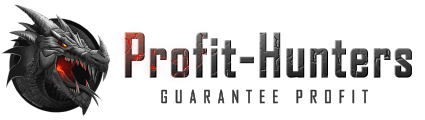 Отчет по Баунти программеОтчет по Баунти программеОтчет по Баунти программеДатаДатаДатаОтчет по Баунти программеОтчет по Баунти программеОтчет по Баунти программе--/----/----/--Портал РН + Соц.сетиДействиеЛогин в социальной сетиКоличествоКоличествоЦенаБлог Profit-Hunters.bizкомментарий0.05$Light блог PH.loansкомментарий0.05$YouTubeлайк + репост + комментарий0.05$Twitterлайк + репост + комментарий0.05$Instagramлайк + комментарий0.05$Блог на VC.ruлайк + комментарий0.05$H-metrics.com - тема PHотзыв о блоге - рефбэк/компенсация0.05$АгрегаторыДействиеЛогин (mail) на сайтеКоличествоКоличествоH-metrics.com5* в отзыв + комментарий0.05$InvestorsStartPageзеленый отзыв + комментарий0.05$Hyip-Zanoza.me5* в отзыв + комментарий0.05$Investors-Protect.ru5* в отзыв + комментарий0.05$HYIP.biz5* в отзыв + комментарий0.05$Allmonitors24.com5* в отзыв + комментарий0.05$Advhyipstat.com5* в отзыв + комментарий0.05$ФорумыДействиеЛогин на форумеКоличествоКоличествоBitcoinTalk Пост - бонус/рефбэк/компенсация0.05$MMGPПост - бонус/рефбэк/компенсация0.05$RolClubПост - бонус/рефбэк/компенсация0.03$DigitalMoneyTalkПост - бонус/рефбэк/компенсация0.03$TopGoldForumПост - бонус/рефбэк/компенсация0.03$CariGoldПост - бонус/рефбэк/компенсация0.03$Onlineinvestments.clubПост - бонус/рефбэк/компенсация0.03$Другие ресурсыДействиеЛогин на форумеКоличествоКоличествоДействие в ТелеграммДействие в ТелеграммЛогин (Username @)КоличествоКоличествоПост о депозите в Телеграм чате Пост о депозите в Телеграм чате 0.1$Аватар+подпись аккаунта Телеграм (указываем цену)Аватар+подпись аккаунта Телеграм (указываем цену)Цена ->Цена ->Привел друзейПривел друзейЛогины (Username @)Количество друзейКоличество друзейДруг зарегистрировался на блоге, подписался на канал/чат, сделал вклад от 50$ по нашей реф. ссылке на блоге.Друг зарегистрировался на блоге, подписался на канал/чат, сделал вклад от 50$ по нашей реф. ссылке на блоге.5$   < заполняем только зеленые ячейки !В графе "Дата" - пишем число и месяц (в промежутке)В графе "Дата" - пишем число и месяц (в промежутке)В графе "Логин" - пишем свой полный логин или mail на сайте, или username через @В графе "Логин" - пишем свой полный логин или mail на сайте, или username через @В графе "Количество" - указываем цифруВ графе "Количество" - указываем цифру